فرم شماره 1(تقاضا نامه)                                                                                                    باسمه تعالی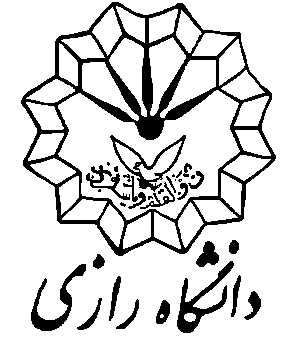               فرم درخواست ادامه تحصیل پذیرش استعدادهای درخشان  در مقطع کارشناسی ارشد برای سال تحصیلی 1401-1402 دانشگاه رازیمشخصات فرد داوطلب1- نام و نام خانوادگی:                                                                    2- نام پدر:                                   3- شماره شناسنامه:  4-شماره سریال شناسنامه:               5- محل تولد                          6- سال تولد:   ..../..../....13       7- محل صدور شناسنامه:                         8- کد ملی:  9- وضعیت نظام وظیفه:   دارای کارت پایان خدمت        معافیت تحصیلی              معافیت دائم                علت معافیت     10- وضعیت تاهل:   متاهل               مجرد   11- وضعیت شغل (در صورت شاغل بودن، آدرس دقیق محل کار به همراه شماره تلفن محل کار ذکر شود):در صورت متاهل بودن وضعیت شغلی همسر:13- رشته و گرایش تحصیلی کارشناسی:                             14- سال و نیمسال ورود:              15- دوره (روزانه/نوبت دوم):   16- فارغ التحصیل:     نیمسال ....... سال تحصیلی -- 139    تعداد کل واحدهای لازم برای دانش آموختگی در رشته داوطلب: ......... واحد17-  معدل تا پایان ترم ششم :                     18- تعداد واحد گذرانده تا پایان ترم ششم:                  19- دارای رتبه تا پایان ترم ششم:                          20- تعداد هم ورودیها با توجه به سال ورود:                  معدل کل فارغ التحصیلی (در صورت دانش آموختگی):                                21- رشته و گرایش مورد تقاضا:  رشته:....................... گرایش ( براساس اولویتهای دانشجو): 1-................................... 2-.................................3- ......................4- ..................................  5-................................آدرس محل سکونت داوطلب:استان:                                       شهرستان:                                             روستای:خیابان:                                     کوی:                                                            پلاک:                                 کد پستی:نشانی پست الکترونیکی) E-mail): شماره تلفن منزل با کد شهرستان:                                                                    شماره تلفن همراه داوطلب : (ذکر شماره همراه داوطلب الزامی است)فرم شماره 2شرکت در المپیادها یا جشنواه ها:مقالات علمی پژوهشی چاپ شده:توضیح) ارائه مدارک لازم جهت دانشجویان نمونه کشوری برای ادامه تحصیل در دوره کارشناسی ارشد فقط برای اولین سال پس از فارغ التحصیلی، انجام میپذیرد.فرم شماره 3                                                                                                   بسمه تعالی                                                شماره  :                                                                                                                                                                  تاریخ :               فرم تائید وضعیت تحصیلی برگزیدگان علمی برای ورود به دوره های تحصیلی بالاتر        ((مخصوص دانشجویان و دانش آموختگان سایر دانشگاهها))معاونت محترم آموزشی دانشگاه رازی کرمانشاهسلام علیکمبا احترام، گواهی می گردد خانم/آقا  ...............................................فرزند  ......................... با شماره شناسنامه ........................   صادره از...................  متولد  ....../....../.....13   با شماره دانشجویی  ................................. دانشجو / دانش آموخته رشته / گرایش  ....................................... مقطع  کارشناسی پیوسته  دوره (روزانه / نوبت دوم)  ......................     این دانشگاه بوده و با گذراندن سه چهارم کل واحدهای درسی خود، تعداد ............ واحد درسی از مجموع ......... واحد  با معدل کل تا پایان ترم ششم  ...............   در بین  ............  نفر دانشجویان هم رشته و هم ورودی خود حائز رتبه ..........  شده است و جزء پانزده درصد برتر می باشد.                                                                                       نام و نام خانوادگی معاون آموزشی دانشگاه                                                                                                              مهر و امضاء فرم شماره 4                                              ( تعهد نامه)اینجانب                                         متقاضی استفاده از تسهیلات ((آیین نامه ارائه تسهیلات به برگزیدگان علمی و استعدادهای درخشان،  برای ورود به دوره های تحصیلی بالاتر)) در دانشگاه رازی برای سال تحصیلی 1402-1401 میباشم و متعهد میگردم ، با اطلاع کامل از مفاد آئین نامه استعدادهای درخشان آن دانشگاه کلیه مراتب فوق در نهایت دقت و صداقت تکمیل شده است و چنانچه خلاف شرایط مندرج در آگهی پذیرش دانشجو بدون آزمون در مقطع کارشناسی ارشد، عمل کرده باشم مراتب را سریعاَ به دفتر استعدادهای درخشان دانشگاه رازی اطلاع دهم و هیچگونه ادعایی در این خصوص نداشته باشم.  ارسال مدارک هیچ گونه حقی در زمینه پذیرش برای من ایجاد  نمی کند.مدارک ارسال شده و مبلغ واریزی به هیچ عنوان به اینجانب عودت داده نمی شود. در صورت اخذ پذیرش از دانشگاه هر زمانی که خلاف واقع اطلاعات درج شده ، برای دانشگاه محرز شود برابر مقررات با من برخورد شده و  قبولی بنده کان لم یکن شود. با توجه به اینکه احتمال تغيير رشته‌های مشمول پذیرش بدون آزمون مندرج در جدول شماره 1 برای سال 1402-1401 وجود دارد، لذا حذف رشته/گرایش مورد تقاضای بنده هیچگونه حقی برایم ایجاد نمی‌کند.                                                                                                            امضاء و تاریخمحل  الصاق عکس(الصاق عکس ضروری است)شرکت در جشنواره های علمی یا المپیادها و یا مسابقات کشوری و بین المللی تائید شده وزارت علوم،تحقیقات و فناوریرتبه کسب شدهسال شرکت در مسابقاتردیفعنواننام نشریهمحل چاپزمان چاپ